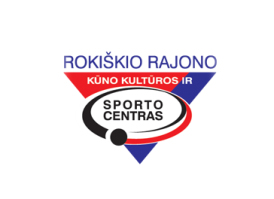                                                                DALYVAUSIME, ORGANIZUOSIME, VYKDYSIME .   spalio 15 - 21 d. d.                                                                                                                    P   L   A   N   A   S  www.rokiskiosportas.lt Direktorius                                             Augutis Kriukelis                                                                                                                                                                                                                                                                                                                                                                                                                                                                                                                                                                                                                                                                                                                         DATALAIKASRENGINIO     PAVADINIMASVIETAATSAKINGAS10-1718.30Lietuvos moksleivių krepšinio lyga U-18 vaikinai ROKIŠKIS - BIRŽAIKKSC sp. salėG.Markevičius10-1818.00Nacionalinė vaikų ledo ritulio lyga U-12KaunasL.Rakūnas10-2012.00Regionų krepšinio lyga FENIKSAS – ANYKŠČIŲ „ELMIS“KKSC sp. salėN.Šiupinys10-2114.00Lietuvos U-15 I lygos futbolo čempionatas ROKIŠKIO KKSC  - KĖDAINIŲ „NEVĖŽIS“KKSC stadionasE.Ščiuplys